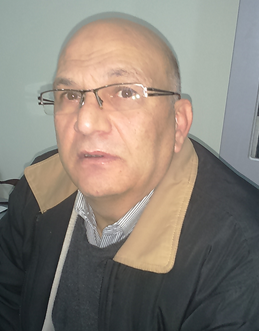 الكلية: :الطب البشريالاسم:  نمير دعبول  جوال: 0944410941بريد الكتروني:numair60@gmail.com المرتبة العلمية: أستاذ مساعدالاختصاص: باطنة / أمراض الهضماسم الجامعة :جامعة الطب والصيدلة كارول دافيلاعنوان الجامعة:رومانيا , بوخاريستالصفة العلمية أو الإدارية: لا يوجدالاهتمامات العلمية والبحثية:الأمراض الباطنة والهضم الاهتمامات العلمية والبحثية:الأمراض الباطنة والهضم المناصب العلمية والإدارية:رئيس قسم سابقالمناصب العلمية والإدارية:رئيس قسم سابق